Professional Experience2014 – present		, Associate Professor2014 – present		 for Public Service, Associate Director,Analytics Services2008 – 2014	 	University of West Georgia, Assistant ProfessorUniversity of Arizona2005 – 2008		University of , Adjunct InstructorEducation: – Doctor of Philosophy in Political Science – August 2007   ,  - Master of Arts in Political Science - December 1999  of ,  - Bachelor of Arts in Political Science - June 1992Teaching Experience:Traditional and Online Courses at UWG:Introduction to American GovernmentIntroduction to International RelationsPolitical Science MethodsInternational OrganizationInternational LawAmerican Foreign PolicyInternational Conflict and Conflict ManagementInternational Political EconomyGender and PoliticsGender and Ethnicity in International RelationsFully Online Courses Taught in the University System of Georgia European Union Studies ProgramEU/US RelationsEU Foreign PolicyThe EU in Comparative PerspectivePublications"Reevaluating American Attitudes Toward Immigrants in the 21st Century: The Role of a Multicreedal National Identity" Politics & Policy, Vol. 41, No. 1 (2013): p. 83 - 116 (with Jennifer Byrne, )"The Forgotten Disputes: Anti-Dumping and Trade Conflict at the WTO" Mid-South Political Science Review, Vol. 14 (2013): p. 79 - 101 Manuscripts:"When the Smoke Clears: Focusing Events, Agenda Setting, Issue Definition, and the Politics of Gun Control" with Anthony Fleming, Paul Rutledge, and J. Salvador Peralta, under review at Social Science Quarterly (February 2015)“An Ounce of Prevention: Assessment and engagement data and early identification of at-risk students” in final stages of preparation for submission to the Journal of Political Science Education"Educated in the Science of Government? Assessment Instruments for American Government Students" in final stages of preparation for submission to the Journal of Political Science Education “Of Rocks and Hard Places: International institutional change and democratic political leaders under the GATT and WTO” under revision for submission“Living to Cheat Again: Institutional Longevity and Trade Dispute Propensity at the GATT and WTO” under revision for submissionConference Papers: “An Ounce of Prevention: Assessment and engagement data and early identification of at-risk students” American Political Science Association, Teaching and Learning Conference, , January 2015."Educated in the Science of Government? Assessment Instruments for American Government Students" Innovations in Pedagogy Conference, , GA 2014"In Gun We Trust: Focusing Events and Agenda Setting in the  Congress, 1948 - 2010" (with Anthony Fleming, J. Salvador Peralta, and Paul Rutledge,  of ) Annual Meeting of the Southern Political Science Association, , LA 2014"Legalization and Dispute Behavior at the WTO" Annual Meeting of the International Studies Association, , April 2013"Writing the Stuff: Graphics Tablets, Tablet PC's, and Tablets as Feedback Tools" American Political Science Association Teaching and Learning Conference, , February 2013"Hegemonic Stability Theory and Two Level Games: The Importance of Regional Trade Agreements in Maintaining the International Trading System" (with Ryan Baird, Department of Defense) Annual Meeting of the International Studies Association, , April 2012“No Plowshares for Achilles: Why the Western Way of War Cannot Nation-build” Annual Meeting of the Alabama Political Science Association, ,  April 2011“The Storm Without: International turbulence and the American domestic agenda” (with Paul Rutledge and Caitlin Clary, University of West Georgia and Heather Larsen, University of Memphis) Annual Meeting of the Midwest Political Science Association, Chicago, IL, March/April 2011“It’s Politics, Stupid: The impact of the political cycle on dispute propensity in the global trade system” Annual Meeting of the International Studies Association, , March 2011“Achilles Doesn’t Live Here Anymore: Why the West Fails, and Will Continue to Fail, at Nation-Building” Annual Meeting of the International Studies Association, , March 2011“Teaching Americans Geography the Hard Way” (with Paul Rutledge,  of  and Heather Larsen,  of ) Annual Meeting of the Southern Political Science Association, , LA 2011 “The Forgotten Disputes: Anti-Dumping Disputes at the WTO” Annual Meeting of the International Studies Association,  February 2010“Business Before Conflict: The Impact of Economic Interdependence on Rivalry” (with Ryan Baird,  of ) Annual Meeting of the Southern Political Science Association, , GA 2010"Compliance in the Fog of Law: The Impact of Institutional Change on Compliance when no one is looking" Annual Meeting of the International Studies Association, , February 2009Current Research Areas:The impact of domestic and international institutions on international trade disputesThe impact of trade relations on militarized conflict (with Ryan Baird, Department of Defense)The impact of international events on the domestic political agenda in the  (with Paul Rutledge, UWG)The impact of gun-related focusing events on the domestic political agenda in Congress (with Anthony Fleming, J. Salvador Peralta, and Paul Rutledge, UWG)University Service:Past Chair, Faculty Council,  of Social Sciences, Fall 2015 – Spring 2016Member, Quality Enhancement Plan Implementation Committee, Spring 2015 – presentMember, Departmental Committee on Assessment and Evaluation, Spring 2015 - presentChair, Faculty Council,  of Social Sciences, Fall 2014 – Spring 2015Associate Director - Analytics Services,  for Public Service, 2014 – presentMember, UWG Presidential Taskforce on Key Performance Indicators, 2014 – presentMember, UWG Leadership Development Institute, 2014 - presentMember, Faculty Council, UWG College of Social Sciences, Spring 2014 - presentMember, Editorial Board, Studies in the Social Sciences, Fall 2012 - presentCampus Liaison to the University System of Georgia Consortium on Negotiation and Conflict Resolution, 2011- presentChair,  on Alternative Dispute Resolution, 2010 - presentMember,  on Alternative Dispute Resolution, 2008 – presentMember,  and Sciences Technology Committee, 2009 - 2010Member, Departmental Search Committee (Planning Position), 2009Developed SACS-compliant assessment instrument for Introduction to American Government courses (2011-12 academic year, beta-testing in 2012-13 academic year, deployed 2013-14 academic year)Academic advisor for rotating pool of 40 studentsAdvisor, Pi Sigma Alpha Honor Society, Fall 2008 - Spring 2013Advisor, Pi Alpha Alpha Honor Society, Fall 2008 - Spring 2013Advisor, Campus LibertariansAdvisor, TKE FraternityExternal Service (past three years):Panel Discussant and Chair, Annual Meeting of the  Political Science Association, Chicago, IL 2014Panel Chair, Annual Meeting of the International Studies Association, , CA 2013Panel Discussant and Chair, Annual Meeting of the International Studies Association, San Diego, CA 2012Community Service (past three years):“Minds in the Cloud: Making the transition to digital learning platforms” Invited talk to Floyd County Schools AP teacher in-service training, July 2015“The Hidden Cost of War: Syria’s internationalized civil war and the world’s largest refugee crisis” Guest Moderator presentation for the Floyd Hopkins Great Decisions Series sponsored by the Carrollton League of Women Voters, February 2015"Trading For Votes: Trade Agreements in American Domestic and Foreign Policy" - Guest Moderator presentation for the Floyd Hopkins Great Decisions Series sponsored by the Carrollton League of Women Voters, February 2014“The World in 2014” - Guest speaker, Rotary International, Carrollton Chapter, February 2014"Known and Unknown Unknowns & Who Knows About Them: The perils of threat assessment in the 21st century" - Guest Moderator presentation for the Floyd Hopkins Great Decisions Series sponsored by the Carrollton League of Women Voters, March 2013"Surviving Peace: NATO in the 21st Century" - Guest Moderator presentation for the Floyd Hopkins Great Decisions Series sponsored by the Carrollton League of Women Voters, February 2013"What Kind of Nation: How Each Generation Engages the Constitution" University of West Georgia, Ingram Library Penelope Melson Society, Murphy Center for Public Service, 8th Annual Constitution Day keynote address, September 2012"The Shadow of the Future: Afghanistan after the American withdrawal" Guest speaker at the monthly meeting of the Military Officers Association of America, McIntosh Trail Chapter, April 2012"The Shadow of the Future: Afghanistan and Iraq after the American withdrawal" - Guest Moderator presentation for the Floyd Hopkins Great Decisions Series sponsored by the Carrollton League of Women Voters, February 2012Honors and Awards:Governor’s Teaching Fellow, 2015-2016Winner, College of Social Sciences Service Award, 2015Winner, College of Social Sciences Teaching Award, 2014Winner, UWG Regents Teaching Excellence Faculty Award, 2014Finalist, College of Social Sciences Teaching Award,  2013Ranked #12 in the United States for four-year university professors for 2011-2012 on RateMyProfessor.comCollege of Social Sciences Online Instruction Training grant (2011)UWG Student Research Assistant Program (SRAP) Grant (2010)UWG Faculty Research Grant 2009Certifications and Training:Certifications:USG Mediation CertificationQuality Matters Peer ReviewerQuality Matters Instructional Designer AssociationTraining:ICPSR Summer Program: "Regression Discontinuity Design", June 2015ICPSR Summer Program: "The R Statistical Computing Environment: The Basics and Beyond", June 2014Quality Matters: "Connecting Learning Objectives and Assessments", August 2014Quality Matters: "Linking Instructional Materials and Learner Engagement", May 2014Quality Matters: "Creating a Foundation With Learning Objectives", May 2014Quality Matters: "Peer Reviewer", December 2013Quality Matters: "Designing Your Own Course", November 2013Quality Matters: "Applying the QM Rubric", November 2013ICPSR Summer Program: "Network Analysis: An Introduction", June 2013University System of Georgia Consortium on Negotiation and Conflict Resolution: "Mediating Campus Disputes", July 2010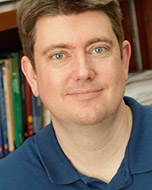 Gregory C. DixonDepartment of Political Science and Planning for Public Service.  , (678) 839-4992, email: gdixon@westga.edu